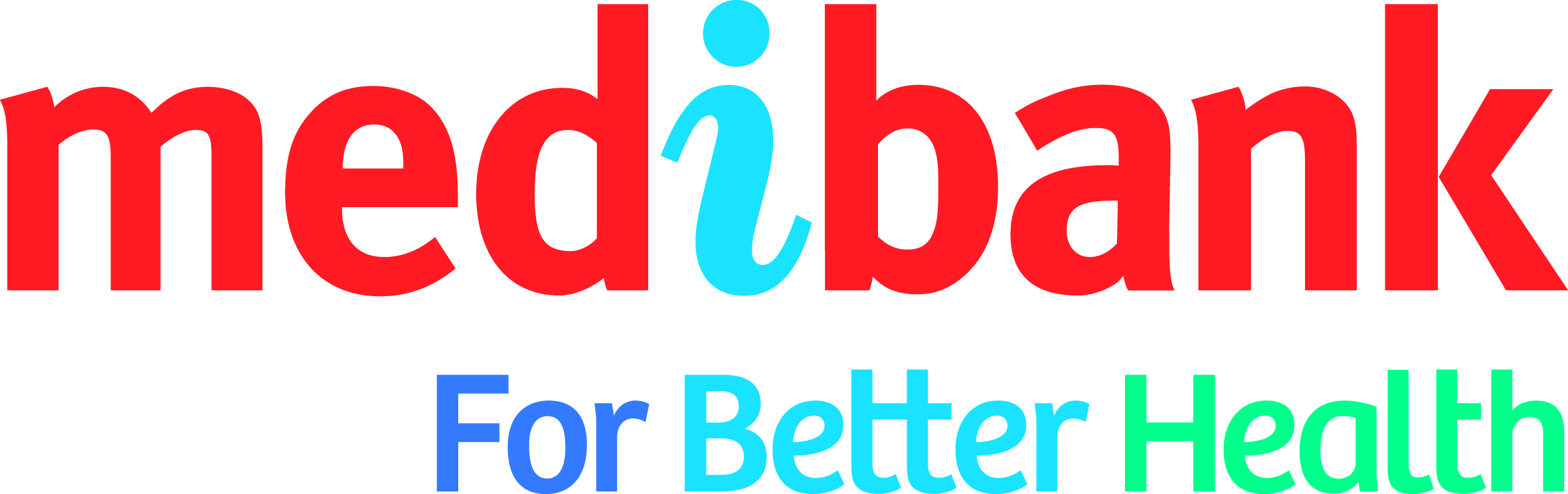 Air Ambulance Pre-approval FormThis form must be fully completed and submitted to Medibank for approval prior to patient transport. Please email form to escalations_team@medibank.com.au with the subject line: Air Ambulance pre-approval request.If patient transport is required outside business hours (Mon–Fri, 9 am–5 pm), this approval form must be submitted within 24 hours of the next business day.Australian resident 			Overseas visitorIs transport the result of an accident?   	Yes 		No      1. Hospital details1. Hospital details1. Hospital details1. Hospital detailsHospital provider no.Hospital type (public/private)Hospital nameHospital contracted with Medibank?Contact personState of travelMedibank membership no.Patient nameAdmission dateDischarge date2. Travel details	2. Travel details	2. Travel details	2. Travel details	Travelling fromDateTravelling toDate3. Air Ambulance provider details3. Air Ambulance provider detailsProvider nameProvider no.Quote amount4. Patient conditionState the patient’s condition and the level of severity `State the reason for transportation State the reason for Air Ambulance use (instead of other transportation) 